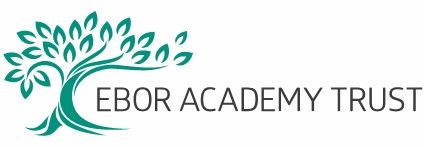 PERFORMANCE REVIEW/ OBJECTIVE SETTINGyearPERFORMANCE REVIEW – review against objectives for previous yearPERFORMANCE REVIEW – review against objectives for previous yearPERFORMANCE REVIEW – review against objectives for previous yearObjective 1Impact achieved, including dates where relevantObjective exceeded/ met/ partially met/ not metObjective 2Impact achieved, including dates where relevantObjective exceeded/ met/ partially met/ not metObjective 3Impact achieved, including dates where relevantObjective exceeded/  met/ partially met/ not metObjective 4Impact achieved, including dates where relevantObjective exceeded/ met/ partially met/ not metObjective 5Impact achieved, including dates where relevantObjective exceeded/ met/ partially met/ not metReview of training and development activity undertaken over the year including impact on performance and personal developmentPERFORMANCE REVIEW – objectives for year ahead(All objectives should be SMART – specific, measurable, achievable, relevant, timebound)PERFORMANCE REVIEW – objectives for year ahead(All objectives should be SMART – specific, measurable, achievable, relevant, timebound)PERFORMANCE REVIEW – objectives for year ahead(All objectives should be SMART – specific, measurable, achievable, relevant, timebound)PERFORMANCE REVIEW – objectives for year ahead(All objectives should be SMART – specific, measurable, achievable, relevant, timebound)Objective 1Further information, key milestones etcAdditional support, training or resources requiredCompletion due dateObjective 2Further information, key milestones etcAdditional support, training or resources requiredCompletion due dateObjective 3Further information, key milestones etcAdditional support, training or resources requiredCompletion due dateObjective 4Further information, key milestones etcAdditional support, training or resources requiredCompletion due dateSummary of training or development requirements for forthcoming year, including how these needs should be met e.g. training course, on the job learning, job shadowing etc.OVERVIEW OF PERFORMANCE MANAGEMENT REVIEW FINDINGSComments from the individual being appraised:Comments from the line manager/ appraiser:Taking account of the full range of evidence in relation to the performance management objectives it is agreed that the objectives for insert year have been: MET / PARTIALLY MET/  NOT MET / EXCEEDEDDoes the individual’s job description still accurately reflect their role?  Yes / NoIf you have answered ‘no’, please contact your HR representativeSigned:                                                                                                             Date:                  AppraiseeSigned:                                                                                                             Date:                  Line manager/ appraiser